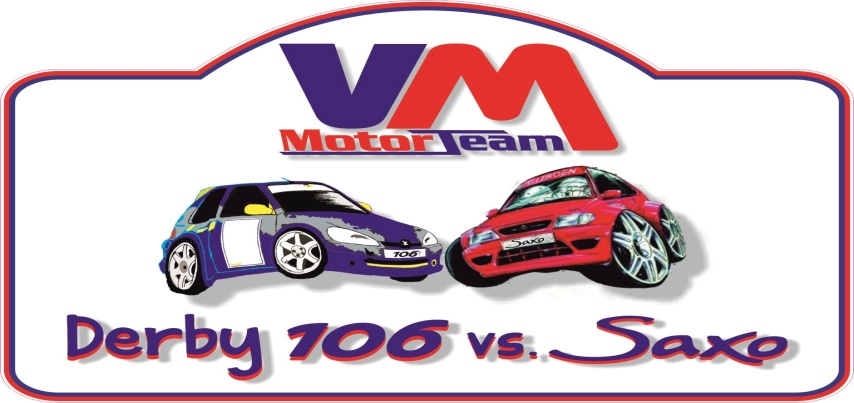                                                                   REGOLAMENTO                          TROFEO  RISERVATO ALLE AUTOVETTURE                           PEUGEOT 106 GR.N/A & CITROEN SAXO GR.N/A                               CLASSE  FINO A 1400cc  gr N ( N1)*   e  1400cc gr A  (A5)*                                CLASSE  FINO A 1600cc gr N  (N2)*    e  1600cc gr A  (A6)**classe valida costituita da almeno 3 partenti inseriti nel trofeo                     Trofeo VMmotorteam riservato alle seguenti  competizioni                           -  18° Ronde Colli del Monferrato e del Moscato (15/03/2015) 1°zona                           -  3° Rally Race (27/09/2015) 2°zona                           -  3°Rally Colli del Grignolino (22/11/2015) 1°zona         Per ogni 1°classificato di ogni singola competizione               1° CALSSIFICATO GR N1   TROFEO + € 100 IN BUONI CARBURANTE              1° CLASSIFICATO GR A5   TROFEO + € 100 IN BUONI CARBURANTE              1° CLASSIFICATO  GR N2   TROFEO + € 100 IN BUONI CARBURANTE              1° CLASSIFICATO  GR A6   TROFEO + € 100 IN BUONI CARBURANTE           Condizioni per adesione al trofeo VMmotorteam completamente gratuita-indicare nel modulo iscrizione adesione barrando apposita casella-obbligo adesivo del trofeo( 20x15) ben visibile posizionato cofano lato guida                                      Sito di riferimento  www.vmmotorteam.it